Nombre del servidor (a) público (a)CARGODIRECCIÓN GENERALTELÉFONO, PREFIJO Y EXTENSIÓN.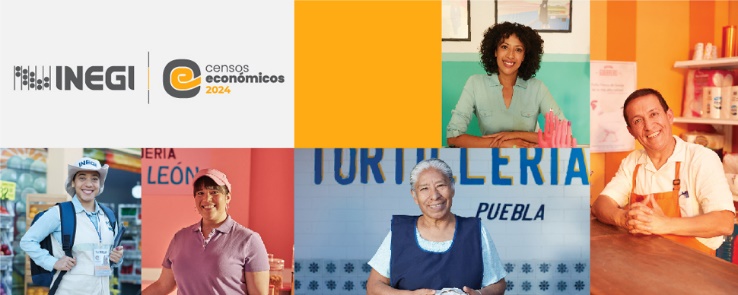 